РОССИЙСКАЯ ФЕДЕРАЦИЯ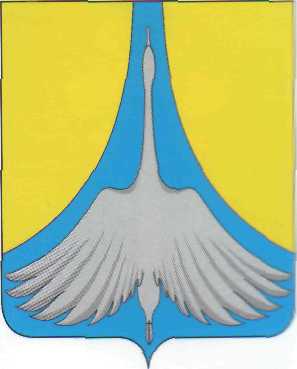 АДМИНИСТРАЦИЯ СИМСКОГО ГОРОДСКОГО ПОСЕЛЕНИЯ            АШИНСКОГО МУНИЦИПАЛЬНОГО РАЙОНА                                                                ЧЕЛЯБИНСКОЙ ОБЛАСТИПОСТАНОВЛЕНИЕ  От_________________ года   № ____О внесении изменений в постановление администрации Симского городского поселения от 04.05.2017 г. № 68 «Об утверждении административного регламента предоставления муниципальной услуги «Организация приватизации муниципального жилищного фонда, оформление договоров приватизации» В соответствии с Федеральным законом от 6 октября 2003 года N 131-ФЗ "Об общих принципах организации местного самоуправления в Российской Федерации", Федеральным законом от 27.07.2010г. № 210-ФЗ «Об организации предоставления государственных и муниципальных услуг», Уставом Симского городского поселенияПОСТАНОВЛЯЮ:Внести изменения и дополнения в приложение к постановлению администрации Симского городского поселения от 04.05.2017 г. № 68 «Об утверждении административного регламента предоставления муниципальной услуги «Организация приватизации муниципального жилищного фонда, оформление договоров приватизации». Пункт 2.9 изложить в следующий редакции:«2.9. Перечень оснований для отказа в приеме документов, оснований для приостановления предоставления муниципальной услуги либо отказа в предоставлении муниципальной услуги.Перечень оснований для отказа в приеме документов:Представление заявителем неполного комплекта документов.Представление документов, качество которых не позволяет в полном объеме прочитать сведения, содержащиеся в документах. Представление документов, содержащих противоречивые сведения, незаверенные исправления, подчистки и помарки.Обращение за получением Муниципальной услуги неуполномоченного лица.Некорректное заполнение обязательных полей в заявление о предоставлении муниципальной услуги.Представление электронных копий (электронных образов) документов, не позволяющих в полном объеме прочесть текст документа и/или распознать реквизиты документа.Перечень оснований для приостановления предоставления муниципальной услуги. наличие заявления заявителя о приостановлении предоставления муниципальной услуги;предоставление заявителем документов, содержащих устранимые ошибки;наличие соответствующих постановлений (актов) судов.На основании соответствующего заявления документы могут быть возвращены заявителю для устранения выявленных в них ошибок или противоречий. Принятое органом предоставления решение о приостановлении оказания муниципальной услуги оформляется письменно с указанием причин, послуживших основанием для приостановления предоставления муниципальной услуги, и в срок не более 5 (пяти) дней с момента принятия соответствующего решения направляется заявителю заказным письмом с уведомлением о вручении. 	Решение о приостановлении оказания муниципальной услуги должно содержать рекомендации о том, что нужно сделать, чтобы муниципальная услуга была предоставлена (представление необходимых документов, информации, согласований, разрешений и др.). В случае не устранения заявителем в течение одного месяца с даты направления заявителю письменного уведомления о приостановлении предоставления муниципальной услуги причин, послуживших основанием для приостановления муниципальной услуги, предоставленные заявителем или его уполномоченным представителем документы возвращаются заявителю. Перечень оснований для отказа в предоставлении муниципальной услуги. нарушения требований федерального законодательства, законов Челябинской области, муниципальных правовых актов Симского городского поселения, требований настоящего Административного регламента;предоставления поддельных документов, документов, утративших силу, недействительных документов, документов, не вступивших в законную силу;заявление подано в орган, не уполномоченный рассматривать заявления, предусмотренные настоящим регламентом;жилое помещение в установленном законом порядке признано непригодным для проживания;общая площадь жилого помещения, указанного в заявлении, составляет менее нормы предоставления площади жилого помещения по договору социального найма на одного человека (кроме случаев, когда в собственности гражданина и членов его семьи имеются жилые помещения).Принятое органом предоставления решение об отказе в предоставлении муниципальной услуги оформляется письменно с указанием причин, послуживших основанием для отказа в предоставлении муниципальной услуги, и в срок не более 5 (пяти) дней с момента принятия соответствующего решения направляется заявителю.Отказ в предоставлении муниципальной услуги должен содержать рекомендации о том, что нужно сделать, чтобы муниципальная услуга была предоставлена (представление необходимых документов, информации, согласований, разрешений и др.).»1.4. Дополнить пункт 5.1 подпунктом 5.1.4. следующего содержания: 		«5.1.4. В случае установления в ходе или по результатам рассмотрения жалобы признаков состава административного правонарушения или преступления должностное лицо, работник, наделенные полномочиями по рассмотрению жалоб, незамедлительно направляют имеющиеся материалы в органы прокуратуры.» Данное постановление считать неотъемлемой частью постановления администрации Симского городского поселения от 04.05.2017 г. № 68 «Об утверждении административного регламента предоставления муниципальной услуги «Организация приватизации муниципального жилищного фонда, оформление договоров приватизации».Обнародовать настоящее постановление путем размещения на официальном сайте администрации Симского городского поселения в сети Интернет www.gorodsim.ru.Контроль исполнения настоящего постановления возложить на заместителя главы Симского городского поселения Гафарова Р.Р. Настоящее постановление вступает в силу со дня его подписания.Глава администрацииСимского городского поселения                                                                         А.Д. Решетов